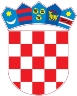 REPUBLIKA HRVATSKAKrapinsko-zagorska županijaUpravni odjel za prostorno uređenje, gradnju i zaštitu okolišaDonja Stubica KLASA: UP/I-361-03/18-01/000225URBROJ:  2140/01-082/2-18-0007Donja Stubica, 18.09.2018.Predmet:  	Javni poziv za uvid u spis predmetaGRAD DONJA STUBICA , HR-49240 Donja Stubica, Trg Matije Gupca 20 - dostavlja se Pozivamo Vas na uvid u spis predmeta u postupku izdavanja građevinske dozvole zagrađenje građevine  infrastrukturne namjene, prometnog sustava cestovnog prometa - nerazvrstana cesta Škola - Čekolji - Polje, 2. skupine,na katastarskim česticama k.č. 3894/4 k.o. Andraševec Donja Stubica, Hruševec.Uvid u spis predmeta može se izvršiti dana  01.10.2018.godine u 09:00 sati, na lokaciji – Upravni odjel za prostorno uređenje, gradnju i zaštitu okoliša, Donja Stubica, Trg Matije Gupca 200, II. kat, soba 49. . Pozivu se može odazvati stranka osobno ili putem svoga opunomoćenika, a na uvid treba donjeti dokaz o svojstvu stranke u postupku. Građevinska dozvola može se izdati i ako se stranka ne odazove ovom pozivu.Stranka koja se odazove pozivu nadležnoga upravnog tijela za uvid, dužna je dokazati da ima svojstvo stranke.VIŠA STRUČNA SURADNICA ZA PROSTORNO UREĐENJE I GRADNJU Dajana Županić Jaković, mag.ing.arch. DOSTAVITI:Oglasna ploča upravog tijela,Mrežna stranica,Na katastarskoj čestici za koju se izdaje akt,U spis, ovdje. 